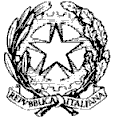 I.I.S. “TITO SARROCCHI” - SIENAIstituto Tecnico Tecnologico e Liceo Scientifico delle Scienze ApplicateVia Carlo Pisacane, 3 – 53100 SienaTel. 0577 2183.1 – Fax. 0577 2183.40 - Cod. Fisc. 80003160522E-mail: sitf020002@istruzione.it – PEC: sitf020002@pec.istruzione.itwww.sarrocchi.edu.itRELAZIONE FINALEPercorsi per le Competenze Trasversali e per l’Orientamento (Erasmus plus)NOME E COGNOMEClasse e sezioneAnno scolastico Tutor ScolasticoProf. ………………………..………..PremessaLo studente una volta terminato il periodo di tirocinio produce una relazione finale scritta (stile grafico Times New Roman, carattere 12) nella quale esamina criticamente l'esperienza formativa con il supporto delle indicazioni analitiche qui di seguito riportate. Tale relazione va inviata al docente tutor e al tutor PCTO per poter essere successivamente valutata in sede di scrutinio finale dal Consiglio di Classe per l’attribuzione di un credito formativo.Gli indicatori suggeriti di seguito consentono una formalizzazione scritta, articolata e argomentata, onde evitare di esprimere, sull'esperienza effettuata, considerazioni sommarie e valutazioni disorganizzate. L’esposizione di questo lavoro è articolata in diverse sezioni:Introduzione Tre capitoli ConclusioneNel primo capitolo si presenta la realtà aziendale nella quale si è operato e le caratteristiche di quest’ultima.Nel secondo e nel terzo capitolo si descrivono, rispettivamente, l’organizzazione e l’attività del percorso svolta.Infine, le conclusioni contengono una riflessione personale e una valutazione soggettiva sull’esperienza maturata lungo il percorso. INTRODUZIONEL’attività illustrata nella presente relazione è stata svolta nel PERIODO, presso l’azienda NOME AZIENDA di CITTÀ.L’AZIENDA OSPITANTEQuesta parte deve contenere informazioni relative all’azienda in cui si è svolta l’esperienza: le attività e gli obiettivi che la caratterizzano; numero e ruolo delle persone impiegate.Se vuoi, puoi suddividere il capitolo in paragrafi.Punti principali:Descrizione dell’azienda in cui sei stato inserito: suddivisione in reparti e settori, dimensioni della struttura, numero persone che ci lavorano, varie sedi di attività e/o produzione/distribuzione;Vision e mission aziendali (ovvero a chi si rivolge e quali obiettivi le caratterizzano);Processo lavorativo della struttura in cui sei stato inserito. Se fornisce servizi, indica chi formula la richiesta del servizio e quali sono le procedure di erogazione. Descrizione del target di clienti cui si rivolge e tipo di prodotto/servizio erogato;Funzioni del reparto/settore/ufficio in cui sei stato inserito: com’era organizzato internamente e che relazioni aveva con gli altri reparti;Eventuali strategie, politiche di marketing e pubblicità, progetti particolari a cui l’azienda aderisce.ORGANIZZAZIONE DEL PERCORSO E INSERIMENTO IN AZIENDAQuesta parte deve contenere due tipi di informazioni: il tipo di percorso svolto e la modalità in cui ti sei inserito nell’azienda.Se lo preferisci, anche in questo caso puoi suddividere il capitolo in paragrafi.Punti principali da trattare:Organizzazione del percorso (durata, ore settimanali, attività preparatorie a scuola, motivazioni della scelta dell’azienda, rapporto con il tutor scolastico nella scelta e preparazione al percorso, esperienze di PCTO degli anni precedenti che ti hanno influenzato nella scelta dell’azienda o nell’approccio per inserirsi nel nuovo ambiente…. )Inserimento in azienda. Con quali modalità è avvenuto? È stato consegnato del materiale conoscitivo per familiarizzare con l’ambiente e le tematiche di lavoro? È stato previsto un periodo minimo di inserimento in ognuno dei servizi della sede prima di affrontare il lavoro previsto? Che tipo di accoglienza hai ricevuto?L’ATTIVITÀ DEL PERCORSOQuesta parte descrive il percorso vero e proprio: attività e mansioni svolte, relazioni interpersonali e professionali, quali le relazioni che si sviluppano: se solo col tutor come diretto supervisore o se anche con altre figure che lavorano in azienda… Anche stavolta puoi suddividere il capitolo in paragrafi.Punti principali da trattare:Attività e mansioni svolte, aspetti professionali;Competenze e capacità richieste in azienda alle figure professionali con cui hai collaborato e/o sei entrato in contatto;Strumenti, attrezzature e macchinari utilizzati (li conoscevi già?); Attinenza delle attività svolte con il tuo percorso di studi;Grado di partecipazione al lavoro (hai solo assistito o hai collaborato?);Commenti sulla tua capacità di svolgere i compiti che ti sono stati assegnati nei tempi prefissati;Commenti sul grado di autonomia nello svolgimento di un compito; Commenti sulla tua capacità di lavorare insieme ad altri;Commenti sul tutor aziendale: è stato disponibile? Che rapporti hai avuto con lui?Commenti sull’ambiente lavorativo e la qualità dei rapporti tra colleghi; Criticità, difficoltà e/o problemi che hai dovuto affrontare;Risoluzione dei problemi di cui sopra o insegnamenti tratti dagli stessi (come sei riuscito a portare avanti l’esperienza nonostante le difficoltà).CONCLUSIONIQuesta è la parte in cui puoi esprimere la tua opinione sul percorso, raccontando criticità, lati positivi dell’esperienza, insegnamenti che ti ha lasciato:Come nelle sezioni precedenti, puoi scegliere di suddividere anche questa parte in paragrafi.Quali sono le capacità e le competenze che credi di aver appreso con questa esperienza (es: maggior conoscenza del mondo del lavoro, apprendimento o approfondimento di competenze, lavoro di gruppo, conoscenza e rispetto delle regole e dei tempi del mondo del lavoro, autonomia di decisione e di azione, capacità di risolvere gli imprevisti, conoscere nuove tecnologie e nuovi strumenti di lavoro…); quali le competenze maturate in ambito culturale, linguistico, orientativo e nello specifico, il livello effettivamente raggiunto di comprensione della lingua straniera (nei quattro ambiti: parlare, ascoltare, leggere, scrivere).Cosa hai imparato su te stesso?Se le tue aspettative sono state confermate o deluse nei confronti del lavoro e quali ripercussioni pensi avrà questa esperienza sul tuo futuro scolastico e lavorativo (facilitazione per un futuro inserimento lavorativo, crescita personale nel rapporto con gli altri, aumento dell’interesse e della motivazione per lo studio, miglior conoscenza di se stessi, scoperta di nuovi interessi professionali prima sconosciuti…)Le difficoltà che hai incontrato nell’inserirti in un ambiente nuovo e al modo in cui le hai affrontate e superate.Punti di forza e di debolezza dell’esperienza. In merito all’organizzazione del periodo di stage all’estero, quali consigli si possono offrire, su piani diversi, per una migliore conduzione pratica: preparazione e maggiori informazioni prima della partenza, la famiglia ospitante, la frequenza scolastica (o aziendale), la relazione con le persone, l'ambiente, lo studio, il contatto con la scuola italiana, il rientro. Illustra eventuali proposte di miglioramento.ALLEGATIQui puoi inserire, se lo ritieni opportuno, tutti i documenti, i materiali, le immagini o l’organigramma dell’azienda presso cui hai effettuato l’esperienza, per poter meglio illustrare quanto detto all’interno della relazione. Ricorda che per mettere a disposizione qualsiasi tipo di materiale riguardante l’azienda, avrai bisogno di un’autorizzazione da parte della stessa.Data______________________________			Firma studente______________________________